Α΄ Ε.Λ.Μ.Ε. Θεσσαλονίκης Π. Κορομηλά 51. τκ: 54622 			Θεσσαλονίκη, 19 Νοεμβρίου 2019Τηλ.-τηλ/τυπία: 2310-240698				http://aelmethe.blogspot.com				Προς : Σχολεία και Συναδέλφους Α΄ ΕΛΜΕΔιευθύνσεις Β΄θμιας Εκπαίδευσης   Ανατολικής και Δυτικής ΘεσσαλονίκηςΠεριφερειακή Διεύθυνση Εκπαίδευσης Κεντρικής ΜακεδονίαςMMEΣΥΛΛΑΛΗΤΗΡΙΟ ΣΑΒΒΑΤΟ 30 ΝΟΕΜΒΡΗ, 11πμ, Άγαλμα Βενιζέλου«Κάτω τα χέρια από την Κοινωνική Ασφάλιση»Μπροστά στην νέα αντιασφαλιστική επίθεση που έχει προαναγγείλει η Κυβέρνηση και στην αγωνιστική πρωτοβουλία για την οργάνωση του κοινού αγώνα συνταξιούχων και εργαζόμενων συμμετέχουμε στο συλλαλητήριο της Θεσσαλονίκης, αντίστοιχο με αυτά που θα πραγματοποιηθούν σε όλες τις πόλεις της χώρας, το Σάββατο 30 Νοέμβρη.Ο στόχος όλων των κυβερνήσεων ως σήμερα και της ΕΕ είναι η απαλλαγή του κράτους και της εργοδοσίας από τις όποιες εισφορές κατέβαλλαν στα ασφαλιστικά ταμεία, να γίνει ακόμα φθηνότερη η ήδη φθηνή εργατική δύναμη. Οι εργαζόμενοι, οι συνταξιούχοι δεν πρέπει να δώσουν χώρο και χρόνο. Από τη στάση της αναμονής έχουν καεί στο χυλό όλα τα προηγούμενα χρόνια καθώς οι ανατροπές στα ασφαλιστικά και συνταξιοδοτικά δικαιώματα, δεν σταμάτησαν ποτέ. Κάθε νέος αντιασφαλιστικός νόμος ενδυνάμωνε όχι απλά δεν καταργούσε τους προηγούμενους, αλλά τους ενδυνάμωνε.Το μεγάλο μέτωπο της Κοινωνικής Ασφάλισης μας αφορά όλους. Από τους νέους εργαζόμενους ως τους συνταξιούχους. Το ασφαλιστικό δεν είναι μόνο το δικαίωμα στη σύνταξη. Αφορά την προστασία των εργαζομένων και των οικογενειών τους, την Υγεία –Πρόνοια, αφορά τους ελεύθερους επαγγελματίες, επιστήμονες, τους αγρότες, τους επαγγελματίες ΕΒΕ, συνολικά όλο τον εργαζόμενο λαό.Σήμερα υπάρχουν όλες οι προϋποθέσεις για να υπάρξει ασφαλιστικό σύστημα που θα προστατεύει τον εργαζόμενο, θα του εξασφαλίζει αξιοπρεπή και ποιοτική ζωή μετά τον εργασιακό βίο, θα του προσφέρει δωρεάν αναβαθμισμένες υπηρεσίες Υγείας -Πρόνοιας και Περίθαλψης. Σε αυτή την κατεύθυνση συμμετέχουμε μαχητικά στα συλλαλητήριο στις 30 Νοέμβρη, ώρα 1πμ, Άγαλμα Βενιζέλου.Η Πρόεδρος						 Ο ΓραμματέαςΔέσποινα Δάσιου 			Δημήτρης Καραμανλής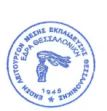 